 UMW/AZ/PN-123/20				  	                                       Wrocław, 23.11.2020 r.NAZWA POSTĘPOWANIA  Dostawa sprzętu medycznego na potrzeby jednostek Uniwersytetu Medycznego we Wrocławiu.Część 1Aparat Micro RPM na potrzeby Katedry i Kliniki Chorób Serca Uniwersytetu Medycznego we Wrocławiu.Część 2 Przyłóżkowy analizator genomowego DNA na potrzeby Katedry i Kliniki Kardiologii Uniwersytetu Medycznego we Wrocławiu.Część 3Tonometr indukcyjny nie wytwarzający mikroaerolu w czasie badania na potrzeby Katedry 
i Kliniki Okulistyki Uniwersytetu Medycznego we Wrocławiu. Część 4Video rhinolaryngoskop – fiberoskop z 2 kuwetami do dezynfekcji na potrzeby Katedry i Kliniki Otolaryngologii, Chirurgii Głowy i Szyi Uniwersytetu Medycznego we Wrocławiu.Część 5Holter ciśnieniowy na potrzeby Katedry i Kliniki Nefrologii Pediatrycznej Uniwersytetu Medycznego we Wrocławiu.Część 6Urządzenie medyczne do autologicznego przeszczepu komórek na potrzeby Katedry i Kliniki Dermatologii, Wenerologii i Alergologii Uniwersytetu Medycznego we Wrocławiu.Część 7Cewka podwójna na potrzeby Katedry i Kliniki Psychiatrii Uniwersytetu Medycznego we Wrocławiu.Część 8Kardiomonitor na potrzeby Katedry Ratownictwa Medycznego Uniwersytetu Medycznego we Wrocławiu.Unieważnienie postępowania w części 1, 6, 7Zamawiający unieważnia przedmiotowe postępowanie w zakresie części 1, 6, 7, na podstawie art. 93 ust. 1 pkt 1 Ustawy Prawo zamówień publicznych, w związku z tym, iż na te części nie złożono żadnych ofert.Z upoważnienia Rektora UMWKanclerz UMW mgr Patryk Hebrowski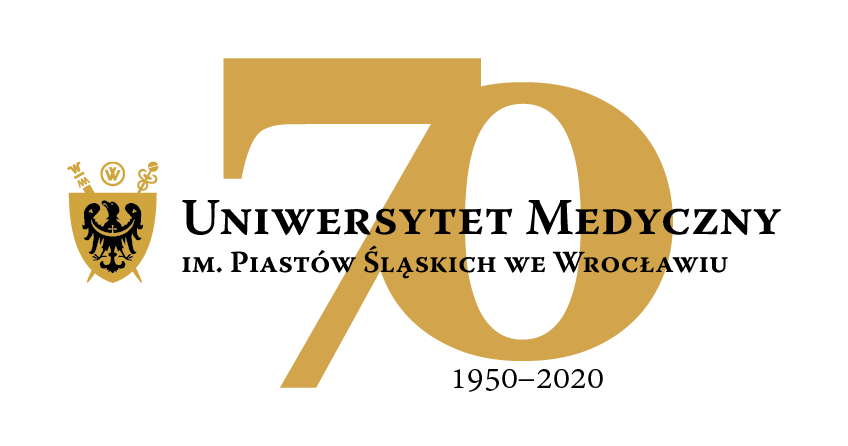 50-367 Wrocław, Wybrzeże L. Pasteura 1Dział Zamówień Publicznych UMWul. Marcinkowskiego 2-6, 50-368 Wrocławfaks 71 / 784-00-45e-mail: agnieszka.dembska@umed.wroc.pl 50-367 Wrocław, Wybrzeże L. Pasteura 1Dział Zamówień Publicznych UMWul. Marcinkowskiego 2-6, 50-368 Wrocławfaks 71 / 784-00-45e-mail: agnieszka.dembska@umed.wroc.pl 